                   МУНИЦИПАЛЬНОЕ  БЮДЖЕТНОЕ  УЧРЕЖДЕНИЕ КУЛЬТУРЫ                      НОВОЗЫБКОВСКАЯ  ЦЕНТРАЛИЗОВАННАЯ  БИБЛИОТЕЧНАЯ  СИСТЕМА                                             ДЕТСКАЯ   БИБЛИОТЕКА             КУКОЛЬНЫЙ СУНДУЧОКтворческая мастерская                                                                Гордеенко Наталья Викторовна,                                                                                   библиотекарь абонемента1-4 классов                                                                    Новозыбковский городской округ                                                                    8(48343)5-71-89 Новозыбков       Цель мероприятия:- расширение кругозора знаний о народных традициях и обучение детей технологии изготовления тряпичных кукол «Столбушка», ««Отдарок-на-подарок», организация досуга читателей библиотеки.      Задачи:-познакомить с  традиционной народной  тряпичной куклой, как субъектом культуры и истории; научить технике изготовления кукол-скруток; -прививать интерес к чтению литературы по  народному творчеству;-воспитывать любовь и уважение к культуре народа;Форма проведения мастер-класса: - читатели 1-4 классов;- беседа + практическая работа.Материалы и инструменты для работы:белая и цветная ткань, коричневые нитки, шерстяные нитки, синтепон, ножницыВступительная частьДорогие ребята, сегодня я вам расскажу  о традиционной народной кукле, которая дошла до нашего времени, почти не изменившись, точно так, как передавали её из поколения в поколение: от матери к дочери, от бабушки к внучке. А поможет мне книга Елены Берстеневой   «Кукольный сундучок».  Образы, которые есть в традиционной народной кукле, очень просты и понятны каждому, они жизнеутверждающие, душевные, поэтому, делая куклу, человек отдыхает душой и набирается сил. В куклы не только играли – куклы помогали человеку на протяжении всей его жизни, они несут в себе древнейшее знание об устройстве мира, а хранительницами этих знаний являются женщины. Знакомство с историей возникновения народной русской куклы     Куклы помогают справлять календарные обряды, призывают урожайные годы и делают жизнь легче. Они помогают в свадьбах, в родах, в семейной жизни, во всех событиях, с которыми связана жизнь каждого человека. Кукла встречала малыша в колыбельке, которую оберегала ещё до его рождения, принимала участие в свадебных обрядах, проходила через всю жизнь, начиная с самого раннего возраста, когда куклу делали ребёнку мама и бабушка. Подрастая, дети и сами начинали вертеть кукол для младших сестёр и братишек.       Эх, какими же мудрыми были наши предки! И как жаль, что эта народная мудрость в настоящее время, не только не востребована, а прочно забыта. Ну скажите мне, пожайлуста, знаете ли вы хоть одну народную куклу? Уверена, большинство вспомнит лишь матрёшку да ваньку - встаньку... А ведь матрёшка, хоть и является на сегодняшний день символом России и самым вывозимым сувениром имеет своего автора ( токарь Звёздочкин) и "живёт" чуть более ста лет! (Неволяшка существует и того меньше, и происходит от той же матрёшки). А вот наши прабабушки и прадедушки, оказывается, имели кукол чуть не на все случаи жизни: и обереги, и помощницы и утешницы и советчицы, и стригушницы, и игровые, и на счастье! Были даже куклы, для того чтобы вызвать дождь! Кукла-помощница   И про всё это рассказывается в очень увлекательной форме в книге Елены Берстеневой   «Кукольный сундучок».  Очень впечатлил меня рассказ о кукле помощнице. Её делала мама своей семилетней дочке, когда та варила свою первую кашу. По куколке она показывала, сколько насыпать крупы (вполовину высоты туловища), сколько наливать воды (ровно до её горлышка). Мама приговаривала:  «По пояс крупички, по шейку водички, по головку каши... Вот тебе, дочка, и подруга, и советчица". Вот так просто: и поиграла, и маме помогла. И пусть сегодня полки магазинов ломятся от Барби и Винкс, я думаю, любая девочка будет с удовольствием играть с куклой сделанной своими руками, а уж если услышит истории, как с ней играла её далёкая прапрабабушка, есть все шансы, что она будет её самой любимой!     Куколка-столбушка  Куколка, с которой я вас познакомлю, самая древняя и самая простая в изготовлении. Называется она столбушка, или закрутка. Из названия можно понять способ изготовления ее основы, а также размер куколки и материал, из которого она сделана. Это и береста, плотно свернутая в трубочку, и скрутка из ткани - плотной и мягкой. Основа - столбик используется при изготовлении самых разных куколок, которых делали  и сами малыши, и их старшие братья и сестры.Столбушек в доме могло быть до сотни! Но кукол по дому не разбрасывали, а хранили в сундуках.Практическая частьДля изготовления туловища столбушки нужно взять плотную ткань размером примерно 20х20 см. Подогнув один край ткани внутрь на 3 см, делаем плотную скрутку. Там, где край ткани подогнут, - основание туловища. Оно получится толще, благодаря чему кукла сможет стоять. Примерно на уровне шеи и пояса нужно перевязать скрутку нитью или веревкой.Теперь делаем голову и руки. Берем примерно такой же по размеру квадратик ткани светлого оттенка, чтобы кукла была белолицей. Накрываем скрутку тканью и формируем голову.Внутрь, под ткань, можно положить вату или маленький кусочек мягкой ткани, чтобы голова получилась круглой. Перевязываем ниткой на уровне шеи. Нужно расправить ткань, убрать лишние складочки назад, определить перед куклы, округлив ее головку.Делаем ручки куколки. Свободные концы ткани выравниваем, определяем длину рук и лишнюю ткань заворачиваем внутрь рукава, убирая края в середину. Перетягиваем ткань ниткой, выделим ладошки.Оставшиеся свободными углы ткани подвязываем на поясе куклы, заодно расправляя руки. Можно сделать так, что они будут раскинуты или слегка опущены книзу. Привязываем паневу (юбку). Ее тоже надо покрепче привязать нитью, потом опустить вниз и красиво расправить складки.Привязываем передник, также, как и юбку. Его можно сначала повязать простой ниткой и уже потом поверх надеть поясок. Важно помнить, что фартук у женщины-хозяйки часто использовался в качестве своеобразной  «сумки» и был достаточно длинным и широким.Чтобы подвязать куколке платок, подворачиваем край лоскутка- платка, который будет обрамлять лицо куклы, надеваем платок на голову и ведем концы под ручками назад, где и завязываем. Платок должен охватывать лоб, в основном так и завязывали. Девушки могли завязывать с уголком надо лбом.          Когда столбушка будет готова, обратимся к своей фантазии: куклу можно нарядить по-разному. Украсить закрутку можно разными способами: заплести косу, ярко нарядить, вышить передник, сделать затейливый поясок, придумать необычный головной убор. Делая кукол, можно применять самые разные знания и умения. Можно сшить куклу и одежду для неё, сплести для неё пояс и украшения, используя бисер, камни-самоцветы, пряжу, природные материалы. Можно вышить её наряд.   Куколка «отдарок-на-подарок»       Куколка сохраняет тепло, которое передаёт человек, создавший её; она – творение души, поэтому её частичка присутствует в каждой куколке. Она передаёт тому, кому мы её дарим, нашу любовь, заботу, защиту, пожелание счастья и благополучия. Вручение подарка и ответное одаривание - очень древний обычай. Куколку «Отдарок-на-подарок» дети дарили старшим (родителям, сестрам или братьям, другим родным) в ответ на их подарки. Куколка была знаком благодарности за подарок, внимание и заботу о родных. Дети при этом говорили: «Спасибо маменьке и папеньке за то, что меня на ноги поставили».       Если вы, скручивая куклу, будете думать о том, для кого вы ее делаете, и от всего сердца желать этому человеку добра, то простая тряпичная кукла станет оберегом. Тогда в трудную минуту, взглянув на эту куколку, человек вспомнит, что он любим, и это придаст ему силы. «Отдарок-на-подарок» делается без иглы и ножниц. Это одна из первых куколок, которую малыш может научиться делать сам уже с двух лет и благодарить ею в ответ всех гостей.     Практическая частьДля куклы нужны небольшой лоскуток-прямоугольник, узкий кусочек ткани (длиной в полтора пальца)  и нитки. Узенький лоскуток скатаем и вложим в прямоугольник – основу для формирования головы. Теперь нужно сложить большой лоскут ткани пополам, а скаточку вложить внутрь. Держа будущую куколку в обеих руках, отгладим указательными пальцами ткань со скаткой так, чтобы получилась круглая головка, затем одним движением окрутим нитью шейку «по солнышку» (по часовой стрелке). Перевяжем ее и оставим длинную нить - ею же будем выделять ручки нашей куклы.Верхние уголки прямоугольника поднимаем вверх, собираем ткань маленькими складочками под ручками нашей куколки. Затем оставленной нами длинной нитью делаем два витка крест-накрест – с правой стороны под левую ручку. Теперь переводим нитку по поясу под правую ручку и делаем два витка. И от правой ручки на левую сторону у шейки на груди - получился крест. Затем делаем 2 витка на поясе и затягиваем петлю.Получилась замечательная куколка - настоящий «Отдарок - на- подарок».   Подведение итогов мастер-класса  В книге даны описания каждой куклы, снимки, рисунки. Сделав кукол по рисункам-схемам, вы познакомитесь с народным мировоззрением, научитесь рукодельничать, сможете создать неповторимые подарки своим родным, друзьям .  А самое главное - у вас в доме появятся верные друзья и помощники, и ваша жизнь хоть чуточку, но изменится к лучшему.  Литература    Берстенева, Е. Кукольный  сундучок / Е.Берстенева.- Текст: непосредственный - Москва: Белый город, 2013.- 111с.ФОТООТЧЁТ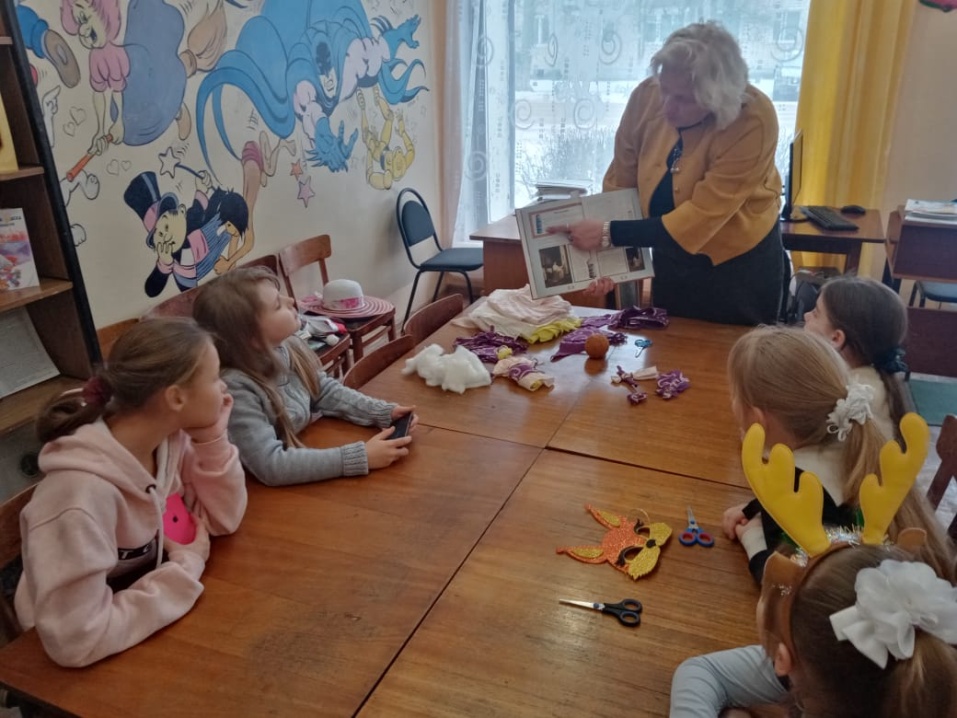 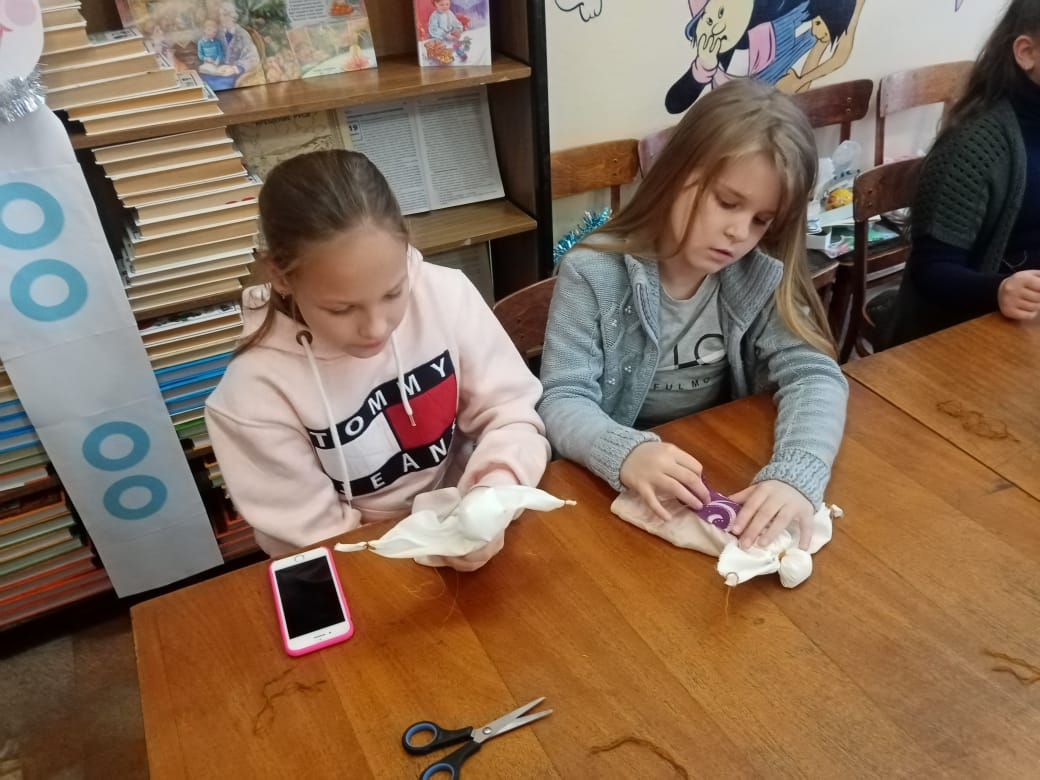 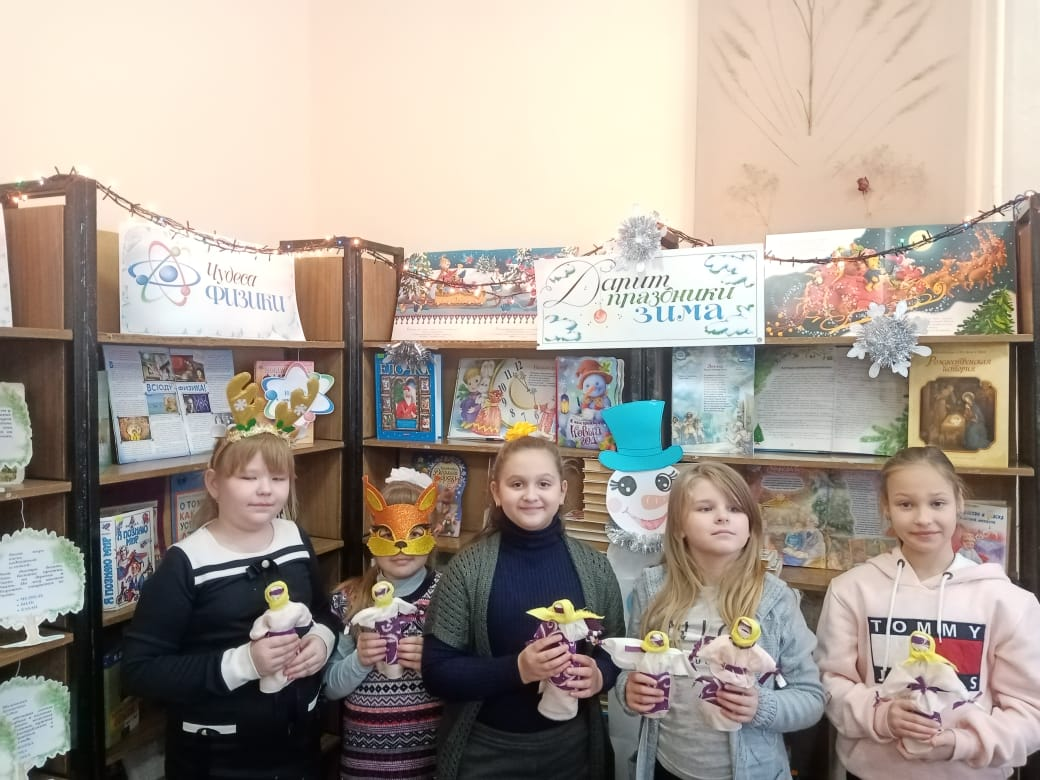 